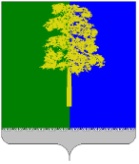 Муниципальное образование Кондинский районХанты-Мансийского автономного округа – ЮгрыАДМИНИСТРАЦИЯ КОНДИНСКОГО РАЙОНАПРОТОКОЛ №7заседания Межведомственной комиссии по проблемам оплаты трудаот 07 декабря 2015 года                                                                             пгт. МеждуреченскийПредседательствовал:Никита Евгеньевич Федингин – заместитель главы Кондинского района, председатель Межведомственной комиссии по проблемам оплаты труда администрации Кондинского районаПрисутствовали:1. Об исполнении контрольных показателей снижения численности экономически активных лиц, находящихся в трудоспособном возрасте, не осуществляющих трудовую деятельность(Н.Ю.Максимова, Н.Е.Федингин, М.И.Васечкина, С.М.Блюмский, Т.А.Ставицкая, Т.В.Носова, Т.Б.Харитончик, И.С.Маньжова, С.Ю.Копыльцов)Решили:	1.1.Рекомендовать главам городских и сельских поселений:	1) обеспечить исполнение плановых значений показателей по снижению неформальной занятости, установленных пунктом 1.1. протокола Межведомственной комиссии по проблемам оплаты труда администрации Кондинского района от 30 июля 2015 года №4.	2) привлекать к работе по выявлению сферы деятельности и легализации физических лиц, находящихся в трудоспособном возрасте и не имеющих доходов, участковых полиции, работников прокуратуры, налоговой инспекции, сотрудников внебюджетных фондов.	3) рассмотреть вопрос о применении мер дисциплинарной ответственности за нарушение сроков отчетности (не представление отчетов) лиц, ответственных за предоставление в комитет экономического развития и инвестиционной деятельности администрации Кондинского района отчетов. Информацию об исполнении направить в отдел по труду комитета экономического развития и инвестиционной деятельности администрации Кондинского района.	Срок исполнения: до 31 декабря 2015 года 	1.2.Комитету экономического развития и инвестиционной деятельности администрации Кондинского района подготовить обращения в адрес:	1) Государственной инспекции труда в ХМАО-Югре (далее - ГИТ) об участии специалистов ГИТ к работе рабочих групп поселений по выявлению легализации физических лиц, находящихся в трудоспособном возрасте и не имеющих доходов.	Срок исполнения: до 15 декабря 2015 года	2) отдела Министерства внутренних дел России по Кондинскому району об участии участковых инспекторов полиции к работе рабочих групп поселений по выявлению легализации физических лиц, находящихся в трудоспособном возрасте и не имеющих доходов.	Срок исполнения: до 15 декабря 2015 года2. О работодателях, допустивших выплаты заработной платы ниже минимальной заработной платы, установленной на территории Ханты-Мансийского автономного округа – Югры(Н.Ю.Максимова, Т.А.Ставицкая, С.М.Блюмский, И.В.Парамонова, М.Н.Маркичева, Р.А.Гасанов)Решили:2.1.Рекомендовать администрациям городских и сельских поселений отслеживать дату вступления в силу постановлений Правительства автономного округа, устанавливающих величину прожиточного минимума, и доводить информацию до сведения предпринимателей, осуществляющих деятельность на территории поселения.Срок исполнения: постоянно, по мере изменения2.2.Комитету экономического развития и инвестиционной деятельности администрации Кондинского района размещать информацию о  величине прожиточного минимума для трудоспособного населения на официальном сайте органов местного самоуправления муниципального образования Кондинский район.Срок исполнения: постоянно, по мере изменения 3.О погашении задолженности по заработной плате работникам МУП «Ритуальные услуги»  _____________________________________________________________________________(Ю.Г.Костылев, Н.Е.Федингин, С.М.Блюмский, Н.Ю.Максимова, И.С.Маньжова)Решили:	3.1.Рекомендовать конкурсному управляющему МУП «Ритуальные услуги» Ю.Г.Костылеву использовать все законные меры по привлечению администрации городского поселения Междуреченский к субсидиарной ответственности  по погашению сложившей задолженности  по заработной плате работникам  МУП «Ритуальные услуги».	Срок исполнения: до 31 декабря 2015 года	3.2.Поддержать предложение заместителя прокурора Кондинского района С.М.Блюмского и рекомендовать администрации городского поселения Междуреченский  принять меры по погашению задолженности по заработной плате работникам МУП «Ритуальные услуги» в полном объеме. Информацию об исполнении направить в прокуратуру Кондинского района и  комитет экономического развития и инвестиционной деятельности администрации Кондинского района в течение 3 дней  после погашения задолженности.	3.3.Рекомендовать комитету по управлению муниципальным имуществом администрации Кондинского района, администрациям городских и сельских поселений Кондинского района проводить постоянно анализ финансового состояния предприятий, в которых выступают учредителями. Информацию об исполнении направлять в  комитет экономического развития и инвестиционной деятельности администрации Кондинского района	Срок исполнения: ежеквартально4.  Об  исполнении решений протоколов Межведомственной комиссии по проблемам оплаты труда от 01 июля 2015 года №3, от 30 июля 2015 года №4, от 03 сентября 2015 года №5, от 30 сентября 2015 года №6__________________________________________________________________(Т.В.Носова, Н.Е.Федингин, Н.Ю.Максимова)Решили:4.1.Считать исполненными и снять с контроля поручения, предусмотренные пунктом 1.3 протокола  заседания комиссии от 01 июля 2015 года № 3,  подпунктом 1 пункта 3.1 протокола заседания комиссии от 30 июля 2015 года №4, пунктами 1.4., .2.2, 3.2,  3.4 протокола  заседания комиссии от 03 сентября 2015 года № 5, подпунктом  2.пункта 1.2., пунктом .2.1.,пунктом 3.2. протокола  заседания комиссии от 30 сентября 2015 года №6.4.2.Оставить на контроле поручения, предусмотренные пунктом 1.2 протокола заседания комиссии от 01 июля 2015 года № 3 до полного погашения задолженности по заработной плате работникам предприятий, подпунктом 2 пункта 1.3., пунктом 2.1., подпунктом 3 пункта 3.1. протокола  заседания комиссии от 30 июля 2015 года №4, пунктом 2.4. протокола  заседания комиссии от 30 сентября 2015 года №6.4.3.Считать частично исполненными и продлить срок исполнения  до 31 декабря 2015 года  по поручениям, предусмотренным подпунктом 3 пункта 1.1., подпунктом 4 пункта 1.1., подпунктом.5 пункта.1.1., подпунктом 6 пункта. 1.1., подпунктом 1 пункта.1.2., пункта 4.1.  протокола заседания комиссии от 30 сентября 2015 года №6.Заместитель главы района                                                                                     Н.Е.Федингин  Алексей Анатольевич Яковлевзаместитель главы Кондинского района, заместитель председателя комиссииНаталья Юрьевна Максимовапредседатель комитета экономического развития и инвестиционной деятельности администрации Кондинского района, член комиссииТатьяна Владимировна Носованачальник отдела по труду комитета экономического развития и инвестиционной деятельности администрации Кондинского района, член комиссииГалина Анатольевна Мостовыхпредседатель Координационного Совета первичных профсоюзных организаций и районных организаций профсоюзов Кондинского района, заместитель председателя комитета по финансам и налоговой политике, член комиссииМальвина Ивановна Васечкинаконсультант – руководитель группы работы со страхователями №3 по Кондинскому району государственного учреждения Регионального отделения Фонда социального страхования РФ по ХМАО-Югре, член комиссииИрина Владимировна Парамоновазаместитель начальника отдела камеральных проверок МРИ ФНС России №2 по ХМАО-Югре, член комиссииЕкатерина Сергеевна Камышевапредседатель Совета некоммерческого партнерства «Союз предпринимателей  Кондинского района», член комиссииТатьяна Анатольевна Ставицкаяначальник отдела ОПУ, АСВ, ВС и ВЗ ГУ Управления Пенсионного фонда РФ в Кондинском районе ХМАО-Югры,  приглашенныйСергей Михайлович Блюмскийзаместитель  прокурора Кондинского района, приглашенныйИрина Семеновна Маньжованачальник отдела экономики администрации городского поселения Междуреченский, приглашенныйНелли Анатольевна Чилимовазаместитель главы городского поселения Луговой, приглашенныйСергей Юрьевич Копыльцовзаместитель главы городского  поселения Кондинское, приглашенныйАндрей Андреевич Беккерзаместитель главы сельского поселения Леуши, приглашенныйСергей Юрьевич Мокроусовглава сельского поселения Болчары, приглашенныйТатьяна Борисовна Харитончикзаместитель главы городского поселения Мортка, приглашенныйРуслан Ахмедханович Гасановиндивидуальный предприниматель», приглашенныйМарина Николаевна Маркичеваиндивидуальный предприниматель, приглашенныйЮрий Георгиевич Костылевконкурсный управляющий МУП «Ритуальные услуги», приглашенный